Особой любовью у детей заслуженно пользуются музыкальные игрушки. С 2-3 лет можно начать знакомство с первыми музыкальными инструментами – барабан, бубен, ложки, трещотки. Без сомнения, это будет воспринято «на ура!». Покажите малышу, как играть на этих инструментах и приготовьтесь к тому, что в вашем доме тишины не будет еще очень долго.  Вы можете использовать эти простейшие музыкальные инструменты в обычных играх, подыгрывать ими при слушании детских песенок. Можно даже придумать целую историю.«МЫШИНАЯ ИСТОРИЯ»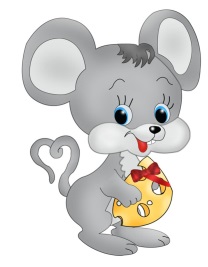 Осенью мышки весь день бегали туда и сюда, собирая запас на зиму. БАРАБАН Стучать пальчиками по барабану или пустой коробкеИ вот, наконец, с неба стали падать красивые белые снежинки. МЕТАЛЛОФОН Стучим ложечкой по бокаламОни покрыли замёрзшую землю пушистым белым одеялом, и вскоре на этом снегу появились маленькие следы мышиных лапок.ТРЕУГОЛЬНИКСтучим ложкой по пустой стеклянной бутылке, подвешенной за горлышкоМыши попрятались в свои норки, где у них было очень много еды.Они грызли орешки,ДЕРЕВЯННЫЕ ЛОЖКИгрызли зёрнышки.РУБЕЛЬ (или расчёска)И устраивали себе из соломы тёплые гнёздышки. ШУРШИМ БУМАГОЙОсобенно они любили лакомиться сладкими корешками.Царапать пластик барабана или дощечкуА снаружи на землю каждый день падал снег МЕТАЛЛОФОН или ложечкой по бокалам.Шумел ветер.Гудеть в бутылкуИ над мышиными норками намело большой-большой сугроб.Но мышкам было очень хорошо под снегом в тёплых норках. КСИЛОФОН или барабаним пальчиками по пустой коробке.Всем нам с детства знакомы  пальчиковые  игры  «Сорока-ворона», «Ладушки». Помимо огромного удовольствия, которое они доставляют и детям, и  взрослым, благодаря таким играм ребёнок получает разнообразные сенсорные впечатления, у него развивается внимательность и способность сосредотачиваться. Такие игры формируют добрые взаимоотношения между детьми, а также между взрослым и ребёнком. Они очень полезны как для развития мелкой моторики, так и для развития элементарных музыкально-ритмических навыков. Пальчиковых игр существует множество, многие из них можно напевать на несложную, даже придуманную самими, мелодию. «ЧЕРВЯЧКИ»Ладони лежат на коленях лежат на коленях или столе.Пальцы, сгибаясь, подтягивают к себе ладоньдвижение ползущей гусеницы.	Раз, два, три ,четыре, пять,Червячки пошли гулять.Раз, два, три, четыре, пятьЧервячки пошли гулять.Идём по столу указательным и средним пальцами остальные пальцы поджаты к ладони.	Вдруг ворона подбегаетСкладываем пальцы щепоткой, качаем ими вверх и внизКаркает: "Вот и обед!" разводим рукамиГлядь, - сжимаем кулачки, прижимаем их к груди.А червячков уж нет!Музыка может помочь нам избавиться от нервного напряжения, которое возникает не только у взрослых, но и у детей- ведь их жизнь тоже полна своих эмоциональных переживаний.Присутствие музыки в жизни ребёнка делает его жизнь ярче, богаче  эмоциями, способствует его гармоничному развитию, что и является основной целью и задачей как педагогов, так и родителей. Удачи вам и прекрасных музыкальных впечатлений, дорогие родители!С уважение к вам – музыкальный руководительБалакина И.Г.Муниципальное бюджетное дошкольноеобразовательное учреждениецентр развития ребёнка детский сад № 16 г. НытваМузыкальные игрушки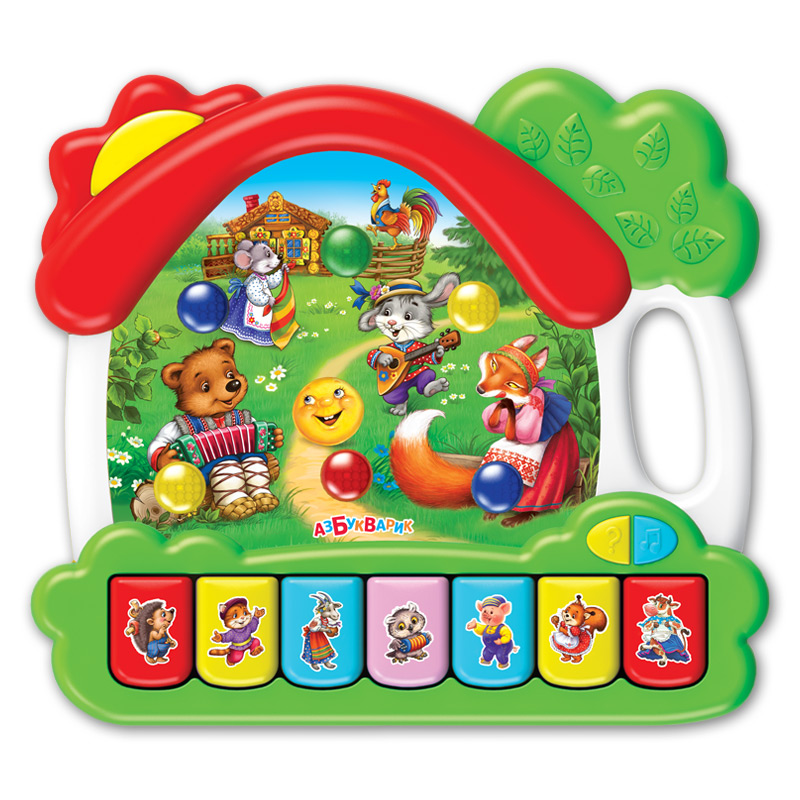 2020 г.